CO2 sensor Trio CO2 EPacking unit: 1 pieceRange: K
Article number: 0157.1681Manufacturer: MAICO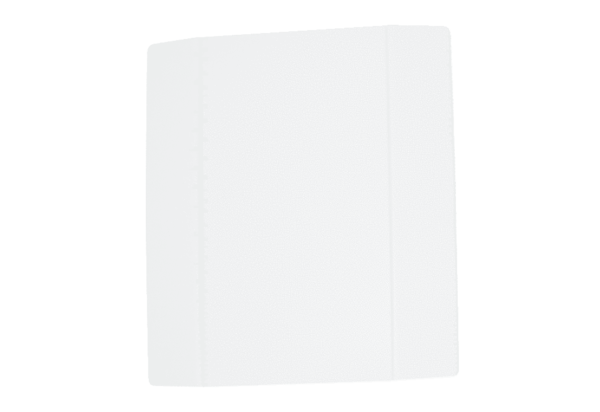 